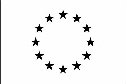 VINCENZO DIMONTEPROFESSORE ASSOCIATOInformazioni personaliLuogo e data di nascita: Spilimbergo (PN), 2/12/1982Cittadinanza Italiana: Udine, via delle Scienze, 209: vincenzo.dimonte@uniud.it +39.0432558498 Esperienza lavorativaDal 04/07/2019  ad oggiUNIVERSITÀ DEGLI STUDI DI UDINE Docente di MAT/01Dal 04/07/2016 Al 03/07/2019 Ricercatore a tempo determinato L.240/10 tipo B
UNIVERSITÀ DEGLI STUDI DI UDINE Docente di MAT/01Dal 01/04/2015 Al 03/07/2016 Senior Post-Doc
KURT GOEDEL RESAERCH CENTERDal 01/04/2013 Al 31/03/2015 Senior Post-Doc
TECHNISCHE UNIVERSITAET WIENDal 01/03/2010 Al 28/02/2013 Post-Doc
KURT GOEDEL RESAERCH CENTERIstruzione e Formazione02/02/2010
Università degli Studi di Torino
Dottorato (PhD)
2006
Università degli Studi di Udine
Laurea magistrale2004
Università degli Studi di Udine
Laurea triennale2001
Liceo Scientifico “Evangelista Torricelli”, Maniago (PN)Diploma scientificoCapacità e competenze personaliAltroRelatore di 3 studenti di dottorato, dal 2019 ad oggiMembro del consiglio scientifico dell’Assocazione Italiana di Logica e sue Applicazioni, dal 2020 ad oggiPubblicazioniAutore di 10 articoli e di 1 review, su riviste internazionali di Logica Matematica, Topologia e Matematica GeneraleAttività di ricerca2017 Partecipante al progetto “Mathematical Logic: models, sets, computability”, PRIN 2017 Grant.2016 Leader del Progetto per il programma “Rita Levi Montalcini”,185.373,66 euro2015 Leader del progetto P 27815-N25 “The Strength of Very Large Cardinals”, FWF Einzelprojekt grant.222.568,50 euro.2013 Leader del progetto M 1514-N25 “The Universe under Very Large Cardinal Hypotheses”, FWF Lise-Meitner grant,133.360,00 euro.Partecipazioni a Comitati scientifici2022/09 Comitato scientifico del XXVII Incontro di Logica AILA, Caserta2022/04 Comitato scientifico di Logic4Peace, onlineConvegniRelatore in 25 convegni scientifici nazionali e internazionali, di cui 7 da invited speaker.Autorizzo il trattamento dei miei dati personali ai sensi dell’art. 13 D. Lgs. 30 giugno 2003 n°196 – “Codice in materia di protezione dei dati personali” e dell’art. 13 GDPR 679/16 – “Regolamento europeo sulla protezione dei dati personali"Data, 06/04/2023MadrelinguaItalianoAltre lingueLivelloIngleseC2TedescoB1